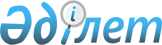 О внесении изменения в решение акима Панфиловского района от 21 января 2015 года № 01-02 "Об образовании избирательных участков для проведения голосования и подсчета голосов в Панфиловском районе"
					
			Утративший силу
			
			
		
					Решение акима Панфиловского района Алматинской области от 02 марта 2015 года № 03-05. Зарегистрировано Департаментом юстиции Алматинской области 04 марта 2015 года № 3086. Утратило силу решением акима Панфиловского района Алматинской области от 10 июня 2015 года № 06-08      Сноска. Утратило силу решением акима Панфиловского района Алматинской области от 10.06.2016 № 06-08.

      Примечание РЦПИ.

      В тексте документа сохранена пунктуация и орфография оригинала.

      В соответствии с пунктом 1 статьи 23 Конституционного Закона Республики Казахстан от 28 сентября 1995 года "О выборах в Республике Казахстан", пунктом 3 статьи 8 Закона Республики Казахстан от 27 ноября 2000 года "Об административных процедурах" аким Панфиловского района РЕШИЛ:

      1. Внести в решение акима Панфиловского района от 21 января 2015 года № 01-02 "Об образовании избирательных участков для проведения голосования и подсчета голосов в Панфиловском районе" (зарегистрированного в Реестре государственной регистрации нормативных правовых актов 6 февраля 2015 года № 3031, опубликованного в районной газете "Жаркент онири" 21 февраля 2015 года № 8 (8746)) следующее изменение:

      в приложении указанного решения избирательный участок № 616 исключить.

      2. Контроль за исполнением настоящего решения возложить на заместителя акима района Магрупову Розу Азаматовну.

      3. Возложить на руководителя аппарата акима района Садыкова Аскара Джумахановича опубликование настоящего решения после государственной регистрации в органах юстиции в официальных и периодических печатных изданиях, а также на интернет-ресурсе, определяемом Правительством Республики Казахстан, и на интернет-ресурсе районного акимата.

      4. Настоящее решение вступает в силу со дня государственной регистрации в органах юстиции и вводится в действие по истечении десяти календарных дней после дня его первого официального опубликования.


					© 2012. РГП на ПХВ «Институт законодательства и правовой информации Республики Казахстан» Министерства юстиции Республики Казахстан
				
      Аким Панфиловского района 

Б. Абдулдаев
